
Personne de contact:Nom + prénom + GSMAvec le soutien de la commune xxx.
Cette action a reçu un coup de pouce du BRAL, mouvement urbain pour Bruxelles.Vous souhaitez aussi mettre en place une rue réservée au jeu ? 
Jetez un oeil à  www.bral.brussels/nl/speelstraat of scanner le code QR ci-dessous.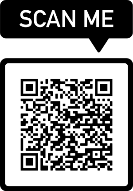 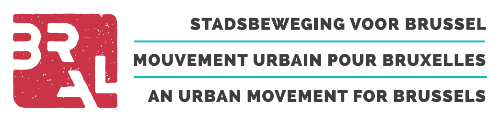 Notre rue devient une rue réservée au jeu !Notre rue devient une rue réservée au jeu !7788jour, date, annéede .....h à .....h !jour, date, annéede .....h à .....h !4455- PROGRAMME -13h: inauguration avec apéro14h: match de foot18h: auberge espagnole- PROGRAMME -13h: inauguration avec apéro14h: match de foot18h: auberge espagnole1122